KALAISELVAN KANNAN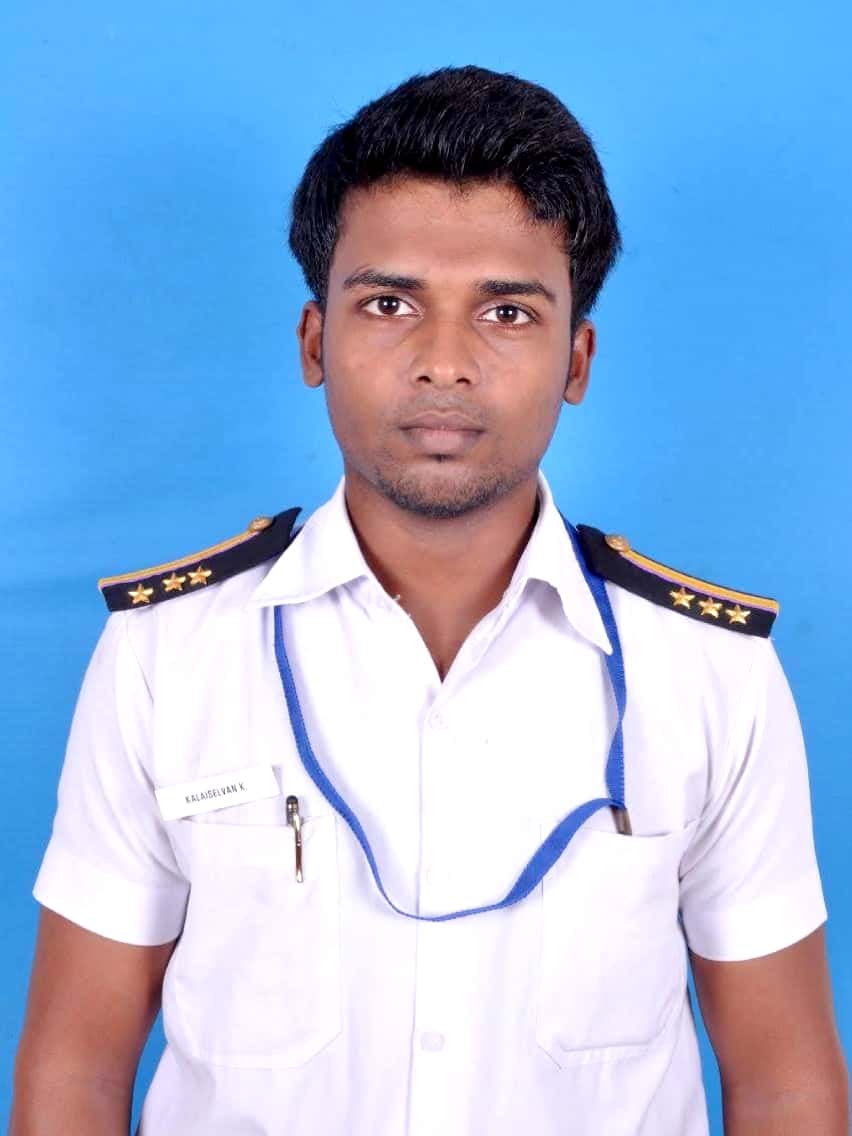 kalaikannan1902@gmail.com+919940931995, +971527269963 CAREER OBJECTIVE To seek a challenging position to utilize my skills & abilities in an organization that offers  long lasting professional growth while being resourceful, innovative, flexible and committed towards team workEDUCATIONAL QUALIFICATIONS PRACTICAL TRAINING Advanced fire extinguishing and firefighting.  Medical First aid procedures. Safety equipment & procedure. Emergency response plan Mock drill. Safety audit programs DUTIES &RESPONSIBITIES:Working with vessel Captains, ensuring knowledge of Marine procedures and compliance.Providing HSE training to the CONTRACTOR workforce, both onshore and offshore.Providing proactive input towards safety initiatives.Providing Safety Presentations as necessary.Producing documents for the sharing of Safety Information, e.g. Safety Flyers.Conducting Risk Assessments and Job Safety Analysis as requiredParticipating in Incident investigationsHazard Recognition: identifying and dealing with hazardsRisk Management: risk assessment, work permit system, tool box talks, Job Safety Analyses and Marine Risk Assessment and Job Safety Analysis ProgramsSafety training -Marine Training and Safety Drills On-board Marine VesselsSafety Communication PlanVessel InspectionsDemonstrate knowledge in behaviour base safety and conduct training.Emergency Response and Incident Reporting Plans and a knowledge of the Marine Departments requirements for incident reporting.Safety Equipment and PPE: Demonstrate knowledge with ships LSA, FFA and PPE.Accident InvestigationFamiliar with industrial hygiene and occupational health aspects of environmental protection policyIDENTIFICATION DOCUMENTCOURSE AND CERTIFICATES DETAILSEXPERIENCE / SERVICE RECORDSMANORAMA GROUP OF INDUSTRIES, IndiaHse Engineer 2021Sohor Construction RAK UAESafety officer dec2019 to 2020TOTAL CARE MARINEMarine Engineer cum Safety Officer Sept 2018 to Dec 2019 Westline Shipping managementTrainee Marine Engineer Aug 2017 to July 2018Shipping Buildin Training:COMPLETED AFLOAT TRAINING AT KUNJALI MARAKKAR SCHOOL OF MARINE ENGINEERING(KMSMSE), CUSAT EXTRA CURRICULAR ACTIVITIES AND ACHIEVEMENTSActively participated in various sports activities for inter school.Participated in coastal clean-up.Participatedin various school karate competitions.Participated in District level kabaddi and achieved second prize.Achieved second prize in interschool Thirukkural competition.Participated in various school and college level eventsParticipated in national level intercollege volleyball matchPERSONAL PROFILEFATHER’S NAME			: KANNAN KMOTHER’S NAME			: SIVAKALAI KPERMANENT ADDRESS                          : 2/209 EAST STREET VELLALORE (PT), MELUR,                                                                                 MADURAI, TAMIL NADU, 625109 SEX					:MALEMARTIAL  STATUS                                   : SINGLEDATE OF BIRTH	   	             : 19/02/1996KNOWN LANGUAGES		             : ENGLISH, HINDI, TELUGU AND TAMIL.HOBBIES			             : TRAVELLING, PLAYING VOLLEY BALL, SWIMMING,                                                                                                       EXECISE,POLITICS,.DECLARATION:I HERE BY DECLARE THAT ABOVE MENTIONED INFORMATION IS TRUE AS PER MY KNOWLEDGE.Date:                                                                                                                            NAME OF CANDIDATE                                                                                                                    Place:                                                                                                                            KALAI SELVAN KANNANQualificationBoard/UniversityInstitutionPercentageNEBOSH IGCNEBOSHNational Safety School11/12 (overall credit)B.Tech Marine EngineeringIndian maritime Central universityIndian maritime university, Chennai74%High SchoolState BoardSSV Sala High School72%S.S.L.CState boardSSV Sala High SChool85%TYPENUMBERPLACE OF ISSUEDATE OF ISSUEPASSPORT  Z3150898CHENNAI30/03/2015CDCMUM 265674MUMBAI30/09/2016INDoS15EL0361MUMBAI20/03/2015 CERTIFICATE NAMECERTIFICATE NUMBERDATE OF ISSUEISSUING AUTHORITYPSSR545431/03/2016INDIAN MARITIME UNIVERSITY, CHENNAIEFA361331/03/2016INDIAN MARITIME UNIVERSITY, CHENNAIPST417631/03/2016INDIAN MARITIME UNIVERSITY, CHENNAIFPFF364431/03/2016INDIAN MARITIME UNIVERSITY, CHENNAISTSDSD57231/03/2016INDIAN MARITIME UNIVERSITY, CHENNAIVESSEL NAMECOMPANYVESSEL TYPERANK SERVEDGRTSING-ONSIGN-OFFHAI PHONG 6WESTLING SHIPPING MANAGEMENTBUlk CARRIERFIFTH ENGINEER14905OCTOBER 2017JUNE 2018